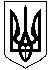 ГАЛИЦИНІВСЬКА  СІЛЬСЬКА РАДАВІТОВСЬКОГО  РАЙОНУ МИКОЛАЇВСЬКОЇ  ОБЛАСТІР І Ш Е Н Н ЯВід 23 грудня 2020 року   №60                             ІІІ сесія VIII скликанняс. ГалициновеПро надання  погодження на розробку проекту землеустрою щодо відведення земельних  діляноку власність для  ведення  садівництва в межах території  Галицинівської сільської ради  Вітовського району Миколаївської області        Керуючись статтями 121, 122 Земельного кодексу України,  статтею 13 Закону  України  “Про  оцінку  земель ” відповідно  до пункту  34   статті  26   Закону  України  “ Про  місцеве  самоврядування  в  Україні ”,  розглянувши  матеріали  постійної  комісії  сільської  ради з питань земельних відносин та земельного кадастру, природокористування, планування території, охорони довкілля та екологічної безпеки, сільська  радаВИРІШИЛАНадати згоду Головному управлінню Держгеокадастру у Миколаївській області на розробку проекту землеустрою,  громадянину України Білоус Віктору Володимировичу, щодо відведення земельної  ділянки у власність орієнтованою площею  в СТ “ Гідробудівник ” вулиця Виноградна,15, із земель державної власності для  ведення садівництва в  межах  території  Галицинівської  сільської ради  Вітовського  району  Миколаївської  області.Надати згоду Головному управлінню Держгеокадастру у Миколаївській області на розробку проекту землеустрою,  громадянину України Ушакову Євгену Юрійовичу, щодо відведення земельної  ділянки у власність орієнтованою площею  вулиця 2 - а Продольна,143/2, в СТ “ Металург ” із земель державної власності для  ведення садівництва в  межах  території  Галицинівської  сільської ради  Вітовського  району  Миколаївської  області.Контроль за виконанням цього рішення покласти на постійну комісію з питань земельних відносин та земельного кадастру, природокористування, планування території, охорони довкілля та екологічної безпеки.                               Сільський голова                                 І. НАЗАР